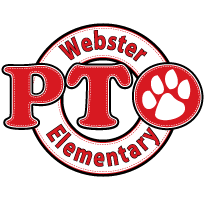 Webster PTO Fundraising2015-2016Below are the fundraisers we intend to initiate this school year and the programs they will support.  If you decide not to participate in the fundraisers, please consider supporting your Webster PTO by completing the form below and making a one-time donation (you may still receive the fundraising packets). Other organizations, such as the Library or Basketball team may still fundraise throughout the year with the funding to benefit those organizations individually.2015-2016 Fundraisers Hansen's Fall Fest Seroogy's Penny Pitch Box Tops/ Coke CapsTarget Red CardKnowledge-a-thonPTO Will Fund Or Help To Fund The Following In 2015-2016Field Trips - transportation and offset admission Assemblies / Artist in Residence Art SmartClassroom Instructional Materials End of the Year partiesFitness Fun Day Teacher AppreciationBirthday BooksFamily Nights_ _ _ _ _ _ _ _ _ _ _ _ _ _ _ _ _ _ _ _ _ _ _ _ _ _ _ _ _ _ _ _ _ _ _ _ _ _ _ _ _ _ _ _ _ _ _ _ _ _ _ _ _ _ _ _ _ _ _  Please make checks payable to WEBSTER PTO.  Send the completed form and your donation                                                                                    to school in a sealed envelope marked, PTO Fundraising.Thank you for your support!Webster PTOPARENT/GUARDIAN NAME:YOUNGEST CHILD:TEACHER:DONATION AMOUNT: